SZKOŁA DOKTORSKA 
UNIWERSYTETU EKONOMICZNEGO 
W KATOWICACH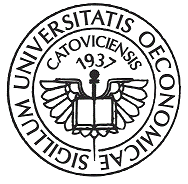 SPRAWOZDANIE Z REALIZACJI INDYWIDUALNEGO PLANU BADAWCZEGOWypełniane komputerowo (czcionka Calibri Light, pkt. 10, interlinia pojedyncza). W przypadku braku szczegółowej informacji dotyczącej któregoś podpunktu należy wpisać do komórki słowo "brak".
Punkty I-IV należy uzupełnić zgodnie z Indywidualnym Planem Badawczym.
Wymagane Zarządzeniem Nr 34/21 załączniki należy dołączyć w formie papierowej oraz elektronicznej (plik w formacie pdf). 
Pliki należy nazwać stosując następujący zapis: 
NNNN_liczba rzymska_liczba arabska, gdzie- NNNN – numer albumu (do sprawdzenia na legitymacji)- Liczba rzymska – liczba odpowiadająca punktowi w sprawozdaniu- Liczba arabska – liczba odpowiadająca liczbie porządkowej 
Przykład:
załącznik do wykazu zrealizowanych projektów naukowych (punkt VIII) wykazany pod liczbą porządkową 2 przez doktoranta, którego numer albumu to 3472 należy oznaczyć 3472_VIII_2

 ................................... 						...............................................................................               Data								           Podpis doktoranta DANE DOKTORANTA DANE DOKTORANTAIMIĘ I NAZWISKO, 
NR ALBUMU:ROK NABORU: DYSCYPLINA:NAUKI O ZARZĄDZANIU I JAKOŚCIWYDZIAŁ:KATEDRA:PROMOTOR:PROMOTOR POMOCNICZY:CZĘŚĆ SPRAWOZDAWCZACZĘŚĆ SPRAWOZDAWCZACZĘŚĆ SPRAWOZDAWCZACZĘŚĆ SPRAWOZDAWCZACZĘŚĆ SPRAWOZDAWCZACZĘŚĆ SPRAWOZDAWCZACZĘŚĆ SPRAWOZDAWCZACZĘŚĆ SPRAWOZDAWCZACZĘŚĆ SPRAWOZDAWCZACZĘŚĆ SPRAWOZDAWCZACZĘŚĆ SPRAWOZDAWCZACZĘŚĆ SPRAWOZDAWCZACZĘŚĆ SPRAWOZDAWCZACZĘŚĆ SPRAWOZDAWCZACZĘŚĆ SPRAWOZDAWCZAI. CEL PRACYI. CEL PRACYI. CEL PRACYI. CEL PRACYI. CEL PRACYI. CEL PRACYI. CEL PRACYI. CEL PRACYI. CEL PRACYI. CEL PRACYI. CEL PRACYI. CEL PRACYI. CEL PRACYI. CEL PRACYI. CEL PRACYII. HIPOTEZY BADAWCZEII. HIPOTEZY BADAWCZEII. HIPOTEZY BADAWCZEII. HIPOTEZY BADAWCZEII. HIPOTEZY BADAWCZEII. HIPOTEZY BADAWCZEII. HIPOTEZY BADAWCZEII. HIPOTEZY BADAWCZEII. HIPOTEZY BADAWCZEII. HIPOTEZY BADAWCZEII. HIPOTEZY BADAWCZEII. HIPOTEZY BADAWCZEII. HIPOTEZY BADAWCZEII. HIPOTEZY BADAWCZEII. HIPOTEZY BADAWCZEIII. METODY BADAWCZEIII. METODY BADAWCZEIII. METODY BADAWCZEIII. METODY BADAWCZEIII. METODY BADAWCZEIII. METODY BADAWCZEIII. METODY BADAWCZEIII. METODY BADAWCZEIII. METODY BADAWCZEIII. METODY BADAWCZEIII. METODY BADAWCZEIII. METODY BADAWCZEIII. METODY BADAWCZEIII. METODY BADAWCZEIII. METODY BADAWCZEIV. STRUKTURA PRACYIV. STRUKTURA PRACYIV. STRUKTURA PRACYIV. STRUKTURA PRACYIV. STRUKTURA PRACYIV. STRUKTURA PRACYIV. STRUKTURA PRACYIV. STRUKTURA PRACYIV. STRUKTURA PRACYIV. STRUKTURA PRACYIV. STRUKTURA PRACYIV. STRUKTURA PRACYIV. STRUKTURA PRACYIV. STRUKTURA PRACYIV. STRUKTURA PRACY          V. REALIZACJA HARMONOGRAMU PRZYGOTOWANIA ROZPRAWY           V. REALIZACJA HARMONOGRAMU PRZYGOTOWANIA ROZPRAWY           V. REALIZACJA HARMONOGRAMU PRZYGOTOWANIA ROZPRAWY           V. REALIZACJA HARMONOGRAMU PRZYGOTOWANIA ROZPRAWY           V. REALIZACJA HARMONOGRAMU PRZYGOTOWANIA ROZPRAWY           V. REALIZACJA HARMONOGRAMU PRZYGOTOWANIA ROZPRAWY           V. REALIZACJA HARMONOGRAMU PRZYGOTOWANIA ROZPRAWY           V. REALIZACJA HARMONOGRAMU PRZYGOTOWANIA ROZPRAWY           V. REALIZACJA HARMONOGRAMU PRZYGOTOWANIA ROZPRAWY           V. REALIZACJA HARMONOGRAMU PRZYGOTOWANIA ROZPRAWY           V. REALIZACJA HARMONOGRAMU PRZYGOTOWANIA ROZPRAWY           V. REALIZACJA HARMONOGRAMU PRZYGOTOWANIA ROZPRAWY           V. REALIZACJA HARMONOGRAMU PRZYGOTOWANIA ROZPRAWY           V. REALIZACJA HARMONOGRAMU PRZYGOTOWANIA ROZPRAWY           V. REALIZACJA HARMONOGRAMU PRZYGOTOWANIA ROZPRAWY VI. DATA PREZENTACJI KONCEPCJI PRACY DOKTORSKIEJ NA POSIEDZENIU KATEDRY VI. DATA PREZENTACJI KONCEPCJI PRACY DOKTORSKIEJ NA POSIEDZENIU KATEDRY VI. DATA PREZENTACJI KONCEPCJI PRACY DOKTORSKIEJ NA POSIEDZENIU KATEDRY VI. DATA PREZENTACJI KONCEPCJI PRACY DOKTORSKIEJ NA POSIEDZENIU KATEDRY VI. DATA PREZENTACJI KONCEPCJI PRACY DOKTORSKIEJ NA POSIEDZENIU KATEDRY VI. DATA PREZENTACJI KONCEPCJI PRACY DOKTORSKIEJ NA POSIEDZENIU KATEDRY VI. DATA PREZENTACJI KONCEPCJI PRACY DOKTORSKIEJ NA POSIEDZENIU KATEDRY VI. DATA PREZENTACJI KONCEPCJI PRACY DOKTORSKIEJ NA POSIEDZENIU KATEDRY VI. DATA PREZENTACJI KONCEPCJI PRACY DOKTORSKIEJ NA POSIEDZENIU KATEDRY VI. DATA PREZENTACJI KONCEPCJI PRACY DOKTORSKIEJ NA POSIEDZENIU KATEDRY VI. DATA PREZENTACJI KONCEPCJI PRACY DOKTORSKIEJ NA POSIEDZENIU KATEDRY VI. DATA PREZENTACJI KONCEPCJI PRACY DOKTORSKIEJ NA POSIEDZENIU KATEDRY VI. DATA PREZENTACJI KONCEPCJI PRACY DOKTORSKIEJ NA POSIEDZENIU KATEDRY VI. DATA PREZENTACJI KONCEPCJI PRACY DOKTORSKIEJ NA POSIEDZENIU KATEDRY VI. DATA PREZENTACJI KONCEPCJI PRACY DOKTORSKIEJ NA POSIEDZENIU KATEDRY  ……………………………………………………R. (w formie załącznika należy złożyć:
A) sprawozdanie z prezentacji koncepcji pracy doktorskiej  na posiedzeniu katedryB) protokół z posiedzenia katedry potwierdzony przez kierownika katedry) ……………………………………………………R. (w formie załącznika należy złożyć:
A) sprawozdanie z prezentacji koncepcji pracy doktorskiej  na posiedzeniu katedryB) protokół z posiedzenia katedry potwierdzony przez kierownika katedry) ……………………………………………………R. (w formie załącznika należy złożyć:
A) sprawozdanie z prezentacji koncepcji pracy doktorskiej  na posiedzeniu katedryB) protokół z posiedzenia katedry potwierdzony przez kierownika katedry) ……………………………………………………R. (w formie załącznika należy złożyć:
A) sprawozdanie z prezentacji koncepcji pracy doktorskiej  na posiedzeniu katedryB) protokół z posiedzenia katedry potwierdzony przez kierownika katedry) ……………………………………………………R. (w formie załącznika należy złożyć:
A) sprawozdanie z prezentacji koncepcji pracy doktorskiej  na posiedzeniu katedryB) protokół z posiedzenia katedry potwierdzony przez kierownika katedry) ……………………………………………………R. (w formie załącznika należy złożyć:
A) sprawozdanie z prezentacji koncepcji pracy doktorskiej  na posiedzeniu katedryB) protokół z posiedzenia katedry potwierdzony przez kierownika katedry) ……………………………………………………R. (w formie załącznika należy złożyć:
A) sprawozdanie z prezentacji koncepcji pracy doktorskiej  na posiedzeniu katedryB) protokół z posiedzenia katedry potwierdzony przez kierownika katedry) ……………………………………………………R. (w formie załącznika należy złożyć:
A) sprawozdanie z prezentacji koncepcji pracy doktorskiej  na posiedzeniu katedryB) protokół z posiedzenia katedry potwierdzony przez kierownika katedry) ……………………………………………………R. (w formie załącznika należy złożyć:
A) sprawozdanie z prezentacji koncepcji pracy doktorskiej  na posiedzeniu katedryB) protokół z posiedzenia katedry potwierdzony przez kierownika katedry) ……………………………………………………R. (w formie załącznika należy złożyć:
A) sprawozdanie z prezentacji koncepcji pracy doktorskiej  na posiedzeniu katedryB) protokół z posiedzenia katedry potwierdzony przez kierownika katedry) ……………………………………………………R. (w formie załącznika należy złożyć:
A) sprawozdanie z prezentacji koncepcji pracy doktorskiej  na posiedzeniu katedryB) protokół z posiedzenia katedry potwierdzony przez kierownika katedry) ……………………………………………………R. (w formie załącznika należy złożyć:
A) sprawozdanie z prezentacji koncepcji pracy doktorskiej  na posiedzeniu katedryB) protokół z posiedzenia katedry potwierdzony przez kierownika katedry) ……………………………………………………R. (w formie załącznika należy złożyć:
A) sprawozdanie z prezentacji koncepcji pracy doktorskiej  na posiedzeniu katedryB) protokół z posiedzenia katedry potwierdzony przez kierownika katedry) ……………………………………………………R. (w formie załącznika należy złożyć:
A) sprawozdanie z prezentacji koncepcji pracy doktorskiej  na posiedzeniu katedryB) protokół z posiedzenia katedry potwierdzony przez kierownika katedry) ……………………………………………………R. (w formie załącznika należy złożyć:
A) sprawozdanie z prezentacji koncepcji pracy doktorskiej  na posiedzeniu katedryB) protokół z posiedzenia katedry potwierdzony przez kierownika katedry)VII. WYKAZ PUBLIKACJI NAUKOWYCH PRZYGOTOWANYCH W CZASIE TRWANIA KSZTAŁCENIA VII. WYKAZ PUBLIKACJI NAUKOWYCH PRZYGOTOWANYCH W CZASIE TRWANIA KSZTAŁCENIA VII. WYKAZ PUBLIKACJI NAUKOWYCH PRZYGOTOWANYCH W CZASIE TRWANIA KSZTAŁCENIA VII. WYKAZ PUBLIKACJI NAUKOWYCH PRZYGOTOWANYCH W CZASIE TRWANIA KSZTAŁCENIA VII. WYKAZ PUBLIKACJI NAUKOWYCH PRZYGOTOWANYCH W CZASIE TRWANIA KSZTAŁCENIA VII. WYKAZ PUBLIKACJI NAUKOWYCH PRZYGOTOWANYCH W CZASIE TRWANIA KSZTAŁCENIA VII. WYKAZ PUBLIKACJI NAUKOWYCH PRZYGOTOWANYCH W CZASIE TRWANIA KSZTAŁCENIA VII. WYKAZ PUBLIKACJI NAUKOWYCH PRZYGOTOWANYCH W CZASIE TRWANIA KSZTAŁCENIA VII. WYKAZ PUBLIKACJI NAUKOWYCH PRZYGOTOWANYCH W CZASIE TRWANIA KSZTAŁCENIA VII. WYKAZ PUBLIKACJI NAUKOWYCH PRZYGOTOWANYCH W CZASIE TRWANIA KSZTAŁCENIA VII. WYKAZ PUBLIKACJI NAUKOWYCH PRZYGOTOWANYCH W CZASIE TRWANIA KSZTAŁCENIA VII. WYKAZ PUBLIKACJI NAUKOWYCH PRZYGOTOWANYCH W CZASIE TRWANIA KSZTAŁCENIA VII. WYKAZ PUBLIKACJI NAUKOWYCH PRZYGOTOWANYCH W CZASIE TRWANIA KSZTAŁCENIA VII. WYKAZ PUBLIKACJI NAUKOWYCH PRZYGOTOWANYCH W CZASIE TRWANIA KSZTAŁCENIA VII. WYKAZ PUBLIKACJI NAUKOWYCH PRZYGOTOWANYCH W CZASIE TRWANIA KSZTAŁCENIA Lp.Informacja o publikacji (współautorzy, tytuł, miejsce publikacji, strony, ISBN, ISSN)Informacja o publikacji (współautorzy, tytuł, miejsce publikacji, strony, ISBN, ISSN)Informacja o publikacji (współautorzy, tytuł, miejsce publikacji, strony, ISBN, ISSN)Informacja o publikacji (współautorzy, tytuł, miejsce publikacji, strony, ISBN, ISSN)Informacja o publikacji (współautorzy, tytuł, miejsce publikacji, strony, ISBN, ISSN)Informacja o publikacji (współautorzy, tytuł, miejsce publikacji, strony, ISBN, ISSN)Informacja o publikacji (współautorzy, tytuł, miejsce publikacji, strony, ISBN, ISSN)Informacja o publikacji (współautorzy, tytuł, miejsce publikacji, strony, ISBN, ISSN)Informacja o publikacji (współautorzy, tytuł, miejsce publikacji, strony, ISBN, ISSN)Liczba  pkt. wg wykazu MNiSWLiczba  pkt. wg wykazu MNiSWLiczba  pkt. wg wykazu MNiSWLiczba  pkt. wg wykazu MNiSWLiczba  pkt. wg wykazu MNiSW1.2.3.4.5.VIII. WYKAZ ZREALIZOWANYCH PROJEKTÓW NAUKOWYCH  VIII. WYKAZ ZREALIZOWANYCH PROJEKTÓW NAUKOWYCH  VIII. WYKAZ ZREALIZOWANYCH PROJEKTÓW NAUKOWYCH  VIII. WYKAZ ZREALIZOWANYCH PROJEKTÓW NAUKOWYCH  VIII. WYKAZ ZREALIZOWANYCH PROJEKTÓW NAUKOWYCH  VIII. WYKAZ ZREALIZOWANYCH PROJEKTÓW NAUKOWYCH  VIII. WYKAZ ZREALIZOWANYCH PROJEKTÓW NAUKOWYCH  VIII. WYKAZ ZREALIZOWANYCH PROJEKTÓW NAUKOWYCH  VIII. WYKAZ ZREALIZOWANYCH PROJEKTÓW NAUKOWYCH  VIII. WYKAZ ZREALIZOWANYCH PROJEKTÓW NAUKOWYCH  VIII. WYKAZ ZREALIZOWANYCH PROJEKTÓW NAUKOWYCH  VIII. WYKAZ ZREALIZOWANYCH PROJEKTÓW NAUKOWYCH  VIII. WYKAZ ZREALIZOWANYCH PROJEKTÓW NAUKOWYCH  VIII. WYKAZ ZREALIZOWANYCH PROJEKTÓW NAUKOWYCH  VIII. WYKAZ ZREALIZOWANYCH PROJEKTÓW NAUKOWYCH  Lp.Informacje o projekcie naukowymInformacje o projekcie naukowymInformacje o projekcie naukowymInformacje o projekcie naukowymInformacje o projekcie naukowymInformacje o projekcie naukowymOkres realizacjiOkres realizacjiZakres wykonywanych zadańZakres wykonywanych zadańZakres wykonywanych zadańZakres wykonywanych zadańZakres wykonywanych zadańZakres wykonywanych zadań1.2.3.4.5.IX. UDZIAŁ W BADANIACH PROWADZONYCH PRZEZ KATEDRĘ  IX. UDZIAŁ W BADANIACH PROWADZONYCH PRZEZ KATEDRĘ  IX. UDZIAŁ W BADANIACH PROWADZONYCH PRZEZ KATEDRĘ  IX. UDZIAŁ W BADANIACH PROWADZONYCH PRZEZ KATEDRĘ  IX. UDZIAŁ W BADANIACH PROWADZONYCH PRZEZ KATEDRĘ  IX. UDZIAŁ W BADANIACH PROWADZONYCH PRZEZ KATEDRĘ  IX. UDZIAŁ W BADANIACH PROWADZONYCH PRZEZ KATEDRĘ  IX. UDZIAŁ W BADANIACH PROWADZONYCH PRZEZ KATEDRĘ  IX. UDZIAŁ W BADANIACH PROWADZONYCH PRZEZ KATEDRĘ  IX. UDZIAŁ W BADANIACH PROWADZONYCH PRZEZ KATEDRĘ  IX. UDZIAŁ W BADANIACH PROWADZONYCH PRZEZ KATEDRĘ  IX. UDZIAŁ W BADANIACH PROWADZONYCH PRZEZ KATEDRĘ  IX. UDZIAŁ W BADANIACH PROWADZONYCH PRZEZ KATEDRĘ  IX. UDZIAŁ W BADANIACH PROWADZONYCH PRZEZ KATEDRĘ  IX. UDZIAŁ W BADANIACH PROWADZONYCH PRZEZ KATEDRĘ  Lp.Informacje o badaniach prowadzonych przez katedręInformacje o badaniach prowadzonych przez katedręInformacje o badaniach prowadzonych przez katedręInformacje o badaniach prowadzonych przez katedręInformacje o badaniach prowadzonych przez katedręInformacje o badaniach prowadzonych przez katedręOkres realizacjiOkres realizacjiZakres wykonywanych zadańZakres wykonywanych zadańZakres wykonywanych zadańZakres wykonywanych zadańZakres wykonywanych zadańZakres wykonywanych zadań1.2.3.4.5.X. WYKAZ OCEN UZYSKANYCH W CZASIE TRWANIA KSZTAŁCENIAX. WYKAZ OCEN UZYSKANYCH W CZASIE TRWANIA KSZTAŁCENIAX. WYKAZ OCEN UZYSKANYCH W CZASIE TRWANIA KSZTAŁCENIAX. WYKAZ OCEN UZYSKANYCH W CZASIE TRWANIA KSZTAŁCENIAX. WYKAZ OCEN UZYSKANYCH W CZASIE TRWANIA KSZTAŁCENIAX. WYKAZ OCEN UZYSKANYCH W CZASIE TRWANIA KSZTAŁCENIAX. WYKAZ OCEN UZYSKANYCH W CZASIE TRWANIA KSZTAŁCENIAX. WYKAZ OCEN UZYSKANYCH W CZASIE TRWANIA KSZTAŁCENIAX. WYKAZ OCEN UZYSKANYCH W CZASIE TRWANIA KSZTAŁCENIAX. WYKAZ OCEN UZYSKANYCH W CZASIE TRWANIA KSZTAŁCENIAX. WYKAZ OCEN UZYSKANYCH W CZASIE TRWANIA KSZTAŁCENIAX. WYKAZ OCEN UZYSKANYCH W CZASIE TRWANIA KSZTAŁCENIAX. WYKAZ OCEN UZYSKANYCH W CZASIE TRWANIA KSZTAŁCENIAX. WYKAZ OCEN UZYSKANYCH W CZASIE TRWANIA KSZTAŁCENIAX. WYKAZ OCEN UZYSKANYCH W CZASIE TRWANIA KSZTAŁCENIAXI.  AKTYWNY UDZIAŁ W KONFERENCJACH XI.  AKTYWNY UDZIAŁ W KONFERENCJACH XI.  AKTYWNY UDZIAŁ W KONFERENCJACH XI.  AKTYWNY UDZIAŁ W KONFERENCJACH XI.  AKTYWNY UDZIAŁ W KONFERENCJACH XI.  AKTYWNY UDZIAŁ W KONFERENCJACH XI.  AKTYWNY UDZIAŁ W KONFERENCJACH XI.  AKTYWNY UDZIAŁ W KONFERENCJACH XI.  AKTYWNY UDZIAŁ W KONFERENCJACH XI.  AKTYWNY UDZIAŁ W KONFERENCJACH XI.  AKTYWNY UDZIAŁ W KONFERENCJACH XI.  AKTYWNY UDZIAŁ W KONFERENCJACH XI.  AKTYWNY UDZIAŁ W KONFERENCJACH XI.  AKTYWNY UDZIAŁ W KONFERENCJACH XI.  AKTYWNY UDZIAŁ W KONFERENCJACH Lp.Nazwa wystąpieniaNazwa wystąpieniaNazwa wystąpieniaNazwa konferencjiNazwa konferencjiNazwa konferencjiNazwa konferencjiNazwa konferencjiOrganizatorOrganizatorTerminTerminForma aktywego udziałuForma aktywego udziału1.2.3.4.5.XII.  STAŻE NAUKOWE ZWIĄZANE Z ROZPRAWĄ DOKTORSKĄ XII.  STAŻE NAUKOWE ZWIĄZANE Z ROZPRAWĄ DOKTORSKĄ XII.  STAŻE NAUKOWE ZWIĄZANE Z ROZPRAWĄ DOKTORSKĄ XII.  STAŻE NAUKOWE ZWIĄZANE Z ROZPRAWĄ DOKTORSKĄ XII.  STAŻE NAUKOWE ZWIĄZANE Z ROZPRAWĄ DOKTORSKĄ XII.  STAŻE NAUKOWE ZWIĄZANE Z ROZPRAWĄ DOKTORSKĄ XII.  STAŻE NAUKOWE ZWIĄZANE Z ROZPRAWĄ DOKTORSKĄ XII.  STAŻE NAUKOWE ZWIĄZANE Z ROZPRAWĄ DOKTORSKĄ XII.  STAŻE NAUKOWE ZWIĄZANE Z ROZPRAWĄ DOKTORSKĄ XII.  STAŻE NAUKOWE ZWIĄZANE Z ROZPRAWĄ DOKTORSKĄ XII.  STAŻE NAUKOWE ZWIĄZANE Z ROZPRAWĄ DOKTORSKĄ XII.  STAŻE NAUKOWE ZWIĄZANE Z ROZPRAWĄ DOKTORSKĄ XII.  STAŻE NAUKOWE ZWIĄZANE Z ROZPRAWĄ DOKTORSKĄ XII.  STAŻE NAUKOWE ZWIĄZANE Z ROZPRAWĄ DOKTORSKĄ XII.  STAŻE NAUKOWE ZWIĄZANE Z ROZPRAWĄ DOKTORSKĄ Lp.Nazwa instytucjiNazwa instytucjiTermin realizacjiTermin realizacjiOpis wykonywanych zadańOpis wykonywanych zadańOpis wykonywanych zadańOpis wykonywanych zadańOpis wykonywanych zadańOpis wykonywanych zadańOpis wykonywanych zadańOpis wykonywanych zadańOpis wykonywanych zadańOpis wykonywanych zadań1.2.3.4.5.XIII.  NAGRODY ZWIĄZANE Z PRACĄ NAUKOWĄXIII.  NAGRODY ZWIĄZANE Z PRACĄ NAUKOWĄXIII.  NAGRODY ZWIĄZANE Z PRACĄ NAUKOWĄXIII.  NAGRODY ZWIĄZANE Z PRACĄ NAUKOWĄXIII.  NAGRODY ZWIĄZANE Z PRACĄ NAUKOWĄXIII.  NAGRODY ZWIĄZANE Z PRACĄ NAUKOWĄXIII.  NAGRODY ZWIĄZANE Z PRACĄ NAUKOWĄXIII.  NAGRODY ZWIĄZANE Z PRACĄ NAUKOWĄXIII.  NAGRODY ZWIĄZANE Z PRACĄ NAUKOWĄXIII.  NAGRODY ZWIĄZANE Z PRACĄ NAUKOWĄXIII.  NAGRODY ZWIĄZANE Z PRACĄ NAUKOWĄXIII.  NAGRODY ZWIĄZANE Z PRACĄ NAUKOWĄXIII.  NAGRODY ZWIĄZANE Z PRACĄ NAUKOWĄXIII.  NAGRODY ZWIĄZANE Z PRACĄ NAUKOWĄXIII.  NAGRODY ZWIĄZANE Z PRACĄ NAUKOWĄLp.Nazwa nagrodyNazwa nagrodyNazwa nagrodyNazwa nagrodyNazwa nagrodyNazwa instytucji przyznającejNazwa instytucji przyznającejNazwa instytucji przyznającejNazwa instytucji przyznającejNazwa instytucji przyznającejNazwa instytucji przyznającejData przyznaniaData przyznaniaData przyznania1.2.3.4.5.XIV.  KURSY LUB SZKOLENIA ZWIĄZANE Z PRACĄ NAUKOWĄXIV.  KURSY LUB SZKOLENIA ZWIĄZANE Z PRACĄ NAUKOWĄXIV.  KURSY LUB SZKOLENIA ZWIĄZANE Z PRACĄ NAUKOWĄXIV.  KURSY LUB SZKOLENIA ZWIĄZANE Z PRACĄ NAUKOWĄXIV.  KURSY LUB SZKOLENIA ZWIĄZANE Z PRACĄ NAUKOWĄXIV.  KURSY LUB SZKOLENIA ZWIĄZANE Z PRACĄ NAUKOWĄXIV.  KURSY LUB SZKOLENIA ZWIĄZANE Z PRACĄ NAUKOWĄXIV.  KURSY LUB SZKOLENIA ZWIĄZANE Z PRACĄ NAUKOWĄXIV.  KURSY LUB SZKOLENIA ZWIĄZANE Z PRACĄ NAUKOWĄXIV.  KURSY LUB SZKOLENIA ZWIĄZANE Z PRACĄ NAUKOWĄXIV.  KURSY LUB SZKOLENIA ZWIĄZANE Z PRACĄ NAUKOWĄXIV.  KURSY LUB SZKOLENIA ZWIĄZANE Z PRACĄ NAUKOWĄXIV.  KURSY LUB SZKOLENIA ZWIĄZANE Z PRACĄ NAUKOWĄXIV.  KURSY LUB SZKOLENIA ZWIĄZANE Z PRACĄ NAUKOWĄXIV.  KURSY LUB SZKOLENIA ZWIĄZANE Z PRACĄ NAUKOWĄLp.Nazwa kursu/szkoleniaNazwa kursu/szkoleniaNazwa kursu/szkoleniaNazwa kursu/szkoleniaNazwa kursu/szkoleniaNazwa kursu/szkoleniaNazwa kursu/szkoleniaOrganizatorOrganizatorOrganizatorOrganizatorOrganizatorOrganizatorTermin 1.2.3.4.5.XV.  AKTYWNOŚCI NAUKOWO-ORGANIZACYJNEXV.  AKTYWNOŚCI NAUKOWO-ORGANIZACYJNEXV.  AKTYWNOŚCI NAUKOWO-ORGANIZACYJNEXV.  AKTYWNOŚCI NAUKOWO-ORGANIZACYJNEXV.  AKTYWNOŚCI NAUKOWO-ORGANIZACYJNEXV.  AKTYWNOŚCI NAUKOWO-ORGANIZACYJNEXV.  AKTYWNOŚCI NAUKOWO-ORGANIZACYJNEXV.  AKTYWNOŚCI NAUKOWO-ORGANIZACYJNEXV.  AKTYWNOŚCI NAUKOWO-ORGANIZACYJNEXV.  AKTYWNOŚCI NAUKOWO-ORGANIZACYJNEXV.  AKTYWNOŚCI NAUKOWO-ORGANIZACYJNEXV.  AKTYWNOŚCI NAUKOWO-ORGANIZACYJNEXV.  AKTYWNOŚCI NAUKOWO-ORGANIZACYJNEXV.  AKTYWNOŚCI NAUKOWO-ORGANIZACYJNEXV.  AKTYWNOŚCI NAUKOWO-ORGANIZACYJNELp.Rodzaj aktywnościRodzaj aktywnościRodzaj aktywnościRodzaj aktywnościRodzaj aktywnościRodzaj aktywnościRodzaj aktywnościRodzaj aktywnościRodzaj aktywnościRodzaj aktywnościRodzaj aktywnościRodzaj aktywnościRodzaj aktywnościRodzaj aktywności1.2.3.4.5.XVI. OPINIA O STANIE ZAAWANSOWANIA ROZPRAWY DOKTORSKIEJ ORAZ POSTĘPACH NAUKOWYCHXVI. OPINIA O STANIE ZAAWANSOWANIA ROZPRAWY DOKTORSKIEJ ORAZ POSTĘPACH NAUKOWYCHXVI. OPINIA O STANIE ZAAWANSOWANIA ROZPRAWY DOKTORSKIEJ ORAZ POSTĘPACH NAUKOWYCHXVI. OPINIA O STANIE ZAAWANSOWANIA ROZPRAWY DOKTORSKIEJ ORAZ POSTĘPACH NAUKOWYCHXVI. OPINIA O STANIE ZAAWANSOWANIA ROZPRAWY DOKTORSKIEJ ORAZ POSTĘPACH NAUKOWYCHXVI. OPINIA O STANIE ZAAWANSOWANIA ROZPRAWY DOKTORSKIEJ ORAZ POSTĘPACH NAUKOWYCHXVI. OPINIA O STANIE ZAAWANSOWANIA ROZPRAWY DOKTORSKIEJ ORAZ POSTĘPACH NAUKOWYCHXVI. OPINIA O STANIE ZAAWANSOWANIA ROZPRAWY DOKTORSKIEJ ORAZ POSTĘPACH NAUKOWYCHXVI. OPINIA O STANIE ZAAWANSOWANIA ROZPRAWY DOKTORSKIEJ ORAZ POSTĘPACH NAUKOWYCHXVI. OPINIA O STANIE ZAAWANSOWANIA ROZPRAWY DOKTORSKIEJ ORAZ POSTĘPACH NAUKOWYCHXVI. OPINIA O STANIE ZAAWANSOWANIA ROZPRAWY DOKTORSKIEJ ORAZ POSTĘPACH NAUKOWYCHXVI. OPINIA O STANIE ZAAWANSOWANIA ROZPRAWY DOKTORSKIEJ ORAZ POSTĘPACH NAUKOWYCHXVI. OPINIA O STANIE ZAAWANSOWANIA ROZPRAWY DOKTORSKIEJ ORAZ POSTĘPACH NAUKOWYCHXVI. OPINIA O STANIE ZAAWANSOWANIA ROZPRAWY DOKTORSKIEJ ORAZ POSTĘPACH NAUKOWYCHXVI. OPINIA O STANIE ZAAWANSOWANIA ROZPRAWY DOKTORSKIEJ ORAZ POSTĘPACH NAUKOWYCH1.1.Opinia promotora zatwierdzona podpisem (w formie załącznika)Opinia promotora zatwierdzona podpisem (w formie załącznika)Opinia promotora zatwierdzona podpisem (w formie załącznika)Opinia promotora zatwierdzona podpisem (w formie załącznika)Opinia promotora zatwierdzona podpisem (w formie załącznika)Opinia promotora zatwierdzona podpisem (w formie załącznika)Opinia promotora zatwierdzona podpisem (w formie załącznika)Opinia promotora zatwierdzona podpisem (w formie załącznika)Opinia promotora zatwierdzona podpisem (w formie załącznika)Opinia promotora zatwierdzona podpisem (w formie załącznika)Opinia promotora zatwierdzona podpisem (w formie załącznika)Opinia promotora zatwierdzona podpisem (w formie załącznika)Opinia promotora zatwierdzona podpisem (w formie załącznika)2.2.Opinia promotora pomocniczego zatwierdzona podpisem (w formie załącznika)Opinia promotora pomocniczego zatwierdzona podpisem (w formie załącznika)Opinia promotora pomocniczego zatwierdzona podpisem (w formie załącznika)Opinia promotora pomocniczego zatwierdzona podpisem (w formie załącznika)Opinia promotora pomocniczego zatwierdzona podpisem (w formie załącznika)Opinia promotora pomocniczego zatwierdzona podpisem (w formie załącznika)Opinia promotora pomocniczego zatwierdzona podpisem (w formie załącznika)Opinia promotora pomocniczego zatwierdzona podpisem (w formie załącznika)Opinia promotora pomocniczego zatwierdzona podpisem (w formie załącznika)Opinia promotora pomocniczego zatwierdzona podpisem (w formie załącznika)Opinia promotora pomocniczego zatwierdzona podpisem (w formie załącznika)Opinia promotora pomocniczego zatwierdzona podpisem (w formie załącznika)Opinia promotora pomocniczego zatwierdzona podpisem (w formie załącznika)XVII. WYKAZ INNYCH AKTYWNOŚCI NAUKOWYCHXVII. WYKAZ INNYCH AKTYWNOŚCI NAUKOWYCHXVII. WYKAZ INNYCH AKTYWNOŚCI NAUKOWYCHXVII. WYKAZ INNYCH AKTYWNOŚCI NAUKOWYCHXVII. WYKAZ INNYCH AKTYWNOŚCI NAUKOWYCHXVII. WYKAZ INNYCH AKTYWNOŚCI NAUKOWYCHXVII. WYKAZ INNYCH AKTYWNOŚCI NAUKOWYCHXVII. WYKAZ INNYCH AKTYWNOŚCI NAUKOWYCHXVII. WYKAZ INNYCH AKTYWNOŚCI NAUKOWYCHXVII. WYKAZ INNYCH AKTYWNOŚCI NAUKOWYCHXVII. WYKAZ INNYCH AKTYWNOŚCI NAUKOWYCHXVII. WYKAZ INNYCH AKTYWNOŚCI NAUKOWYCHXVII. WYKAZ INNYCH AKTYWNOŚCI NAUKOWYCHXVII. WYKAZ INNYCH AKTYWNOŚCI NAUKOWYCHXVII. WYKAZ INNYCH AKTYWNOŚCI NAUKOWYCHLp.Lp.Rodzaj aktywnościRodzaj aktywnościRodzaj aktywnościRodzaj aktywnościRodzaj aktywnościRodzaj aktywnościRodzaj aktywnościRodzaj aktywnościRodzaj aktywnościRodzaj aktywnościRodzaj aktywnościRodzaj aktywnościRodzaj aktywności1.1.2.2.3.3.4.4.5.5.XVIII. DOŁĄCZONO WYJAŚNIENIA DOTYCZĄCE ODSTĘPSTW OD REALIZACJI HARMONOGRAMU PRZYGOTOWANIA ROZPRAWY DOKTORSKIEJ:XVIII. DOŁĄCZONO WYJAŚNIENIA DOTYCZĄCE ODSTĘPSTW OD REALIZACJI HARMONOGRAMU PRZYGOTOWANIA ROZPRAWY DOKTORSKIEJ:XVIII. DOŁĄCZONO WYJAŚNIENIA DOTYCZĄCE ODSTĘPSTW OD REALIZACJI HARMONOGRAMU PRZYGOTOWANIA ROZPRAWY DOKTORSKIEJ:XVIII. DOŁĄCZONO WYJAŚNIENIA DOTYCZĄCE ODSTĘPSTW OD REALIZACJI HARMONOGRAMU PRZYGOTOWANIA ROZPRAWY DOKTORSKIEJ:XVIII. DOŁĄCZONO WYJAŚNIENIA DOTYCZĄCE ODSTĘPSTW OD REALIZACJI HARMONOGRAMU PRZYGOTOWANIA ROZPRAWY DOKTORSKIEJ:XVIII. DOŁĄCZONO WYJAŚNIENIA DOTYCZĄCE ODSTĘPSTW OD REALIZACJI HARMONOGRAMU PRZYGOTOWANIA ROZPRAWY DOKTORSKIEJ:XVIII. DOŁĄCZONO WYJAŚNIENIA DOTYCZĄCE ODSTĘPSTW OD REALIZACJI HARMONOGRAMU PRZYGOTOWANIA ROZPRAWY DOKTORSKIEJ:XVIII. DOŁĄCZONO WYJAŚNIENIA DOTYCZĄCE ODSTĘPSTW OD REALIZACJI HARMONOGRAMU PRZYGOTOWANIA ROZPRAWY DOKTORSKIEJ:XVIII. DOŁĄCZONO WYJAŚNIENIA DOTYCZĄCE ODSTĘPSTW OD REALIZACJI HARMONOGRAMU PRZYGOTOWANIA ROZPRAWY DOKTORSKIEJ:XVIII. DOŁĄCZONO WYJAŚNIENIA DOTYCZĄCE ODSTĘPSTW OD REALIZACJI HARMONOGRAMU PRZYGOTOWANIA ROZPRAWY DOKTORSKIEJ:XVIII. DOŁĄCZONO WYJAŚNIENIA DOTYCZĄCE ODSTĘPSTW OD REALIZACJI HARMONOGRAMU PRZYGOTOWANIA ROZPRAWY DOKTORSKIEJ:XVIII. DOŁĄCZONO WYJAŚNIENIA DOTYCZĄCE ODSTĘPSTW OD REALIZACJI HARMONOGRAMU PRZYGOTOWANIA ROZPRAWY DOKTORSKIEJ:XVIII. DOŁĄCZONO WYJAŚNIENIA DOTYCZĄCE ODSTĘPSTW OD REALIZACJI HARMONOGRAMU PRZYGOTOWANIA ROZPRAWY DOKTORSKIEJ:XVIII. DOŁĄCZONO WYJAŚNIENIA DOTYCZĄCE ODSTĘPSTW OD REALIZACJI HARMONOGRAMU PRZYGOTOWANIA ROZPRAWY DOKTORSKIEJ:XVIII. DOŁĄCZONO WYJAŚNIENIA DOTYCZĄCE ODSTĘPSTW OD REALIZACJI HARMONOGRAMU PRZYGOTOWANIA ROZPRAWY DOKTORSKIEJ:     TAK             NIE     TAK             NIE     TAK             NIE     TAK             NIE     TAK             NIE     TAK             NIE     TAK             NIE     TAK             NIE     TAK             NIE     TAK             NIE     TAK             NIE     TAK             NIE     TAK             NIE     TAK             NIE     TAK             NIEXIX. ZŁOŻONO WNIOSEK O UDZIAŁ PROMOTORA W POSIEDZENIU KOMISJI OPATRZONY PISEMNĄ ZGODĄ PROMOTORA NA UDZIAŁ 
W POSIEDZENIU KOMISJI:XIX. ZŁOŻONO WNIOSEK O UDZIAŁ PROMOTORA W POSIEDZENIU KOMISJI OPATRZONY PISEMNĄ ZGODĄ PROMOTORA NA UDZIAŁ 
W POSIEDZENIU KOMISJI:XIX. ZŁOŻONO WNIOSEK O UDZIAŁ PROMOTORA W POSIEDZENIU KOMISJI OPATRZONY PISEMNĄ ZGODĄ PROMOTORA NA UDZIAŁ 
W POSIEDZENIU KOMISJI:XIX. ZŁOŻONO WNIOSEK O UDZIAŁ PROMOTORA W POSIEDZENIU KOMISJI OPATRZONY PISEMNĄ ZGODĄ PROMOTORA NA UDZIAŁ 
W POSIEDZENIU KOMISJI:XIX. ZŁOŻONO WNIOSEK O UDZIAŁ PROMOTORA W POSIEDZENIU KOMISJI OPATRZONY PISEMNĄ ZGODĄ PROMOTORA NA UDZIAŁ 
W POSIEDZENIU KOMISJI:XIX. ZŁOŻONO WNIOSEK O UDZIAŁ PROMOTORA W POSIEDZENIU KOMISJI OPATRZONY PISEMNĄ ZGODĄ PROMOTORA NA UDZIAŁ 
W POSIEDZENIU KOMISJI:XIX. ZŁOŻONO WNIOSEK O UDZIAŁ PROMOTORA W POSIEDZENIU KOMISJI OPATRZONY PISEMNĄ ZGODĄ PROMOTORA NA UDZIAŁ 
W POSIEDZENIU KOMISJI:XIX. ZŁOŻONO WNIOSEK O UDZIAŁ PROMOTORA W POSIEDZENIU KOMISJI OPATRZONY PISEMNĄ ZGODĄ PROMOTORA NA UDZIAŁ 
W POSIEDZENIU KOMISJI:XIX. ZŁOŻONO WNIOSEK O UDZIAŁ PROMOTORA W POSIEDZENIU KOMISJI OPATRZONY PISEMNĄ ZGODĄ PROMOTORA NA UDZIAŁ 
W POSIEDZENIU KOMISJI:XIX. ZŁOŻONO WNIOSEK O UDZIAŁ PROMOTORA W POSIEDZENIU KOMISJI OPATRZONY PISEMNĄ ZGODĄ PROMOTORA NA UDZIAŁ 
W POSIEDZENIU KOMISJI:XIX. ZŁOŻONO WNIOSEK O UDZIAŁ PROMOTORA W POSIEDZENIU KOMISJI OPATRZONY PISEMNĄ ZGODĄ PROMOTORA NA UDZIAŁ 
W POSIEDZENIU KOMISJI:XIX. ZŁOŻONO WNIOSEK O UDZIAŁ PROMOTORA W POSIEDZENIU KOMISJI OPATRZONY PISEMNĄ ZGODĄ PROMOTORA NA UDZIAŁ 
W POSIEDZENIU KOMISJI:XIX. ZŁOŻONO WNIOSEK O UDZIAŁ PROMOTORA W POSIEDZENIU KOMISJI OPATRZONY PISEMNĄ ZGODĄ PROMOTORA NA UDZIAŁ 
W POSIEDZENIU KOMISJI:XIX. ZŁOŻONO WNIOSEK O UDZIAŁ PROMOTORA W POSIEDZENIU KOMISJI OPATRZONY PISEMNĄ ZGODĄ PROMOTORA NA UDZIAŁ 
W POSIEDZENIU KOMISJI:XIX. ZŁOŻONO WNIOSEK O UDZIAŁ PROMOTORA W POSIEDZENIU KOMISJI OPATRZONY PISEMNĄ ZGODĄ PROMOTORA NA UDZIAŁ 
W POSIEDZENIU KOMISJI:     TAK             NIE     TAK             NIE     TAK             NIE     TAK             NIE     TAK             NIE     TAK             NIE     TAK             NIE     TAK             NIE     TAK             NIE     TAK             NIE     TAK             NIE     TAK             NIE     TAK             NIE     TAK             NIE     TAK             NIE